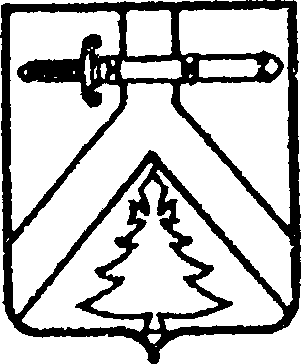 АДМИНИСТРАЦИЯ ИМИССКОГО СЕЛЬСОВЕТАКУРАГИНСКОГО РАЙОНА  КРАСНОЯРСКОГО КРАЯПОСТАНОВЛЕНИЕ__.__.2017 г.                                      с.Имисское                                          №00-пОб отмене постановления администрации сельсовета от 02.07.2012 №29-п «Об утверждении административного регламента  проведения проверок деятельности юридических  лиц и индивидуальных предпринимателей на территории  Имисского сельсовета»В целях организации и утверждения единого порядка проведения проверок деятельности юридических лиц и индивидуальных предпринимателей на территории органа муниципального контроля, руководствуясь Федеральным от 26 декабря 2008 года N 294-ФЗ "О защите прав юридических лиц и индивидуальных предпринимателей при осуществлении государственного контроля (надзора) и муниципального контроля", статьёй 29.1 Устава Имисского сельсовета, ПОСТАНОВЛЯЮ:1. Отменить действие постановления администрации Имисского сельсовета от 02.07.2012 №29-п «Об утверждении административного регламента  проведения проверок деятельности юридических  лиц и индивидуальных предпринимателей на территории  Имисского сельсовета» как несоответствующего действующему законодательству.2. Отменить действие постановления администрации Имисского сельсовета от 25.09.2014 №33-п «О внесении изменений в постановление администрации сельсовета от 02.07.2012 №29-п «Об утверждении административного регламента  проведения проверок деятельности юридических  лиц и индивидуальных предпринимателей на территории  Имисского сельсовета» как несоответствующего действующему законодательству.3. Отменить действие постановления администрации Имисского сельсовета от 11.02.2015 №5-п «О внесении изменений в постановление администрации сельсовета от 02.07.2012 №29-п «Об утверждении административного регламента  проведения проверок деятельности юридических  лиц и индивидуальных предпринимателей на территории  Имисского сельсовета» как несоответствующего действующему законодательству. 4. Контроль за выполнением настоящего постановления оставляю за собой.5. Постановление вступает в силу в день, следующий за днем его опубликования в газете «Имисские зори».Глава Имисского сельсовета                                          		            А.А.Зоткин